Mahendra Model School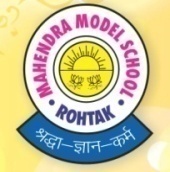 Holidays’ Home WorkSession – 2019-2020Class-IX αEnglish:Learn Q/A of L-1 to 3 of Moments Supplementary Reader.Learn Q/A of lesson 1, 3 and poem 1 to3 e of Beehive Prose.Learn rules of' Subject Verb Agreement.’ (1to 15)Write any two situation based story of your choice in holidays' homework notebook.Write an article on ‘'A Historical Monument ‘and Street Food in India' in holiday’s homework notebook.Write an article on an A3 size sheet about ‘The Evolution of English language’ as you feel that new generation does not care much about uses of English language.Hindi:Learn PT-1 Syllabus as mentioned in Diary.Do the given assignment.प्रश्न -1 :- पाठ -1,2  ( दो बैलों की कथा, ल्हासा की और) में से अर्थ के आधार पर वाक्य के भेद के 10 उदाहरण छाँट कर लिखिए। प्रश्न -2 :- सात दिनों के हिंदी समाचार-पत्रों को पढ़कर निम्नलिखित कार्य कीजिए :-क) 15 उपसर्ग व मूलशब्द               ख) 15 प्रत्यय व मूलशब्द प्रश्न-3 :- कोई भी दो शिकायती पत्र लिखिए। प्रश्न-4 :- निबंध लिखिए :-क) विमुद्रीकरण (नोटबंदी)            ख) नारी की शिक्षा प्रश्न-5 :- चार्ट या पीपीटी बनाएं:- क) कबीर की साखियाँ                  ख) वाख प्रश्न-6 :- लेखिका के मन में उसकी दादी, नानी,माँ,भाई,बहनों,आदि की स्मृतियाँ हैं। इन्हीं रिश्तों से परिवार बनता है। परिवार के बारे में अपने विचार प्रकट करते हुए बताइए कि ये किस प्रकार महत्वपूर्ण है।  (मेरे संग की औरतें)MATHEMATICS: 		Do the given assignment:1. Number System :-	a) Real and complex numbers.	b) History of Pythagoras Theorem	c) Decimal expansion of  .(Roll No. 1 to 15 )2. Coordinate Geometry	a) Contribution of Euclid to geometry.	b) Give concept of Cartesian plane and coordinates.(Roll No 16 to 30)3. Polynomials	a) Algebraic identities (Roll no 31 to 52)Make a project file on the topics mentioned above. NCERT Mathematics :-Exercise 2.1 Page No. 32 Q :- 1(v), 3,5Exercise 2.2 Page No. 35 Q :- 3(v, vii), 4 (iv,v,vii)Exercise 2.4 Page No. 44 Q :- 3 (ii, iv), 4 (iii,iv), 5 (ii)Exercise 2.5 Page No. 48 Q :- 2 (ii), 3 (ii,iii)Page No. 49 Q :- 4(vi),5 (ii),6 (ii), 7 (iii), 8(ii,v), 9, 13Exercise 1.1 Page No. 5 Q :- 3Exercise 1.2 Page No. 8 Q :- 3Exercise 1.3 Page No. 14 Q :- 3, 7, 8Exercise 1.4 Page No. 18 Q :- 2Exercise 1.5 Page No. 24 Q :- 3,4,5Exercise 1.6 Page No. 26 Q :- 2 (iii,iv), 3 (ii,iv)Exercise 3.1 Q: 1 and 2Exercise 3.2 Q:1  Science:Plan to go to a place by a vehicle. Take readings of odometer and speedometer after every 5 min till you reach your destination. Record these observations in tabular form. Plot graphs b/w Distance-time and speed-time. State whether the motion is uniform and non- uniform.Have you ever experienced that the train in which you are sitting appears to be moving while it is at rest? Discuss and share your experiences.Students will prepare a magazine which is to be made on A4 size sheets with pictures and detailed information about the topic. The topic choosen must be from chapters completed in class.    Learn P.T-1st syllabus.Do the given AssignmentPHYSICS:Q-1) Can the speed of a body be negative?Q-2) Give examples to distinguish         (a) Distance and Displacement        (b) Speed and Velocity        (c) Acceleration and Retardation.Q-3) Draw a diagram to show the motion of a body whose speed remains constant but velocity        Continuously changes.Q-4) A Cheetah can accelerate from rest at the rate of 4 m/sec2       (a)What will be the velocity attained by it in 10 s?       (b)How far will it travel in this duration?Q-5) A body can have zero average velocity but not zero average speed? Justify giving an example.Q-6) Derive following equations for a uniformly accelerated motion using graph.        (a) v=u+at        (b) s=ut+1/2at2        (c) v2-u2=2as         where symbols have their usual meaningsCHEMISTRY:Q-1) A substance has no mass. Can we consider it as matter?Q-2) Why rate of diffusion is faster in gaseous state?Q-3) Why do we see water droplets on the outer surface of a glass containing ice cold water?Q-4) Why evaporation is called surface phenomenon whereas boiling is called bulk phenomenon?Q-5) The molecules of water have more energy as compared to molecules of ice at same temperature. Justify this statement?Q-6) Ravi added small amount of common salt to water taken in graduated cylinder. On       Dissolution there was no detectable change in the level of water. Expain why it is so?Q-7) Doctors advise to put strips of wet cloth on the forehead of a person having high temperactioture?BIOLOGY:Q-1)Which cell organelle is living and which is dead out of Cell membrane and Cell wall?Q-2)Which structure do the cork cells resembles as observed by Robert Hooke?Q-3)Do you agree that “A cell is a building unit of an organism”. If yes, explain why?Q-4)Why mitochondria are referred to as ‘Strange Organelles’?Q-5)Differentiate b/w Plasma membrane and Cell wall?Q-6)Write two statement to show that lysosomes are aptly called the suicide bags of the cell?Q-7)List the specific functions of :        (a)Rough Endoplasmic Reticulum        (b)Golgi Apparatus        (c)Lysosomes        (d)Mitochondria        (e)Plastids        (f)VacuolesQ-8) State one importance of photoperiod in agriculture?Q-9) Write four methods for weed control?Q-10) “Different way of growing crops can be used to give maximum benefit from crop production management”. Explain any three techniques?Q-11) Differentiate b/w fertilizers and manures?SOCIAL SCIENCE :Make a project report on the following topics :-Natural Disasters and Man-Made Disasters (Causes, Prone areas, Safety Measures and Role of Govt./ non-Govt functionaries) Learn the Ist Periodic Syllabus as mention in diary.       Do the given assignment in your social science notebook:-History:1) Which period in French history is known as the 'Reign of Terror'? Give reasons. 2) What was Marseillaise? Describe the formation of Marseillaise. 3) Write any five efforts made by Maximilian Robespierre to bring equality in French     society. 4) Explain triangular slave trade? What steps were taken to end slavery in French     colonies? 5) How did the women suffer in France during the Old Regime?   Geography:6) What is the size of India? What is its rank with respect to the world in    terms of size? 7) Explain the major reasons for the two-hour time difference in local time between Arunachal Pradesh and Gujarat. 8) Mention three features of the Himalayan mountains.9) What are the three types of plate boundaries? Write their characteristics also. 10) What is the difference between Western Ghats and Eastern Ghats?   Economics:11) Differentiate between fixed capital and working capital. Give examples. 12) What is surplus? What do the farmers do with the surplus?13) Mention any four non farm production activities that are carried out in a village?      Which activity do you feel more beneficial for the villagers? 14) Explain any two positive or negative affects  of green revolution?15) What are the differences between disguised unemployment and seasonal unemployment?  Political science: 16) List the various provisions of the legal Framework order of year 2002. 17) Mention any three methods adopted by PRI to win election in democracy.18) “Democracy enhances the dignity of citizens”. Explain.19) Explain any five features of democracy.20) How was apartheid practiced in South Africa? How did they fight against apartheid? सामाजिक विज्ञान:-निम्नलिखित पर एक परियोजना रिपोर्ट तैयार करें-* प्राकृतिक आपदा प्रबंधन तथा मानव निर्मित आपदा ( कारण, प्रभावित क्षेत्र, बचाव के तरीके /सरकार द्वारा उठाए गए कदम) * पहले आवधिक पाठ्यक्रम को याद करें|   * नोट: निम्नलिखित प्रश्नों के उत्तर अपनी सामाजिक विज्ञान की नोटबुक में लिखें। :-   इतिहास:1) फ्रांसीसी क्रांति में दार्शनिकों की क्या भूमिका थी स्पष्ट करेंI2) फ्रांसीसी समाज में महिलाओं की स्थिति सुधारने के लिए क्या कानून बनाए गए थे? 3) मार्सिले क्या था? मार्सिले का निर्माण किन परिस्थितियों में हुआ?            4) लुइ 16वें के अंतर्गत फ्रांस का राजकोष खाली क्यों था? किन्हीं तीन कारणों का आकलन कीजिए।5) त्रिकोणीय व्यापार के बारे में आप क्या जानते हैं?फ्रांसीसी उपनिवेशो में दास प्रथा समाप्त करने     के लिए क्या कदम उठाए गए?       भूगोल:-6) भारत के आकार के बारे में आप क्या जानते हैं? स्पष्ट करें।7)  कन्याकुमारी में दिन और रात की अवधि में अंतर कम होता है जबकि कश्मीर में यह अंतर अधिक होता है क्यों?8) भारतीय मानक समय से आप क्या समझते हैं? भारत में हमें एक मानक याम्योत्तर की आवश्यकता क्यों है?9)" भारत के पास लंबी समुद्र तट रेखा है जो लाभदायक है।" व्याख्या करें।10) भारत का अक्षांशीय और देशांतरीय विस्तार क्या है?भारत का कुल क्षेत्रफल कितना है?अर्थशास्त्र:11) हरित क्रांति के दो गुण और दो दोष बताएं।12) एक ही भूमि के टुकड़े पर उत्पादन बढ़ाने के लिए विभिन्न उपाय क्या है? वर्णन करो।13) गांव में गैर कृषि क्रियाएं को प्रोत्साहन देने के लिए उठाए गए किन्ही तीन प्रयासों की व्याख्या करें।14) कार्यशील पूंजी और स्थाई पूंजी में अंतर स्पष्ट कीजिए।15) पालमपुर में खेतिहर श्रमिकों की मजदूरी न्यूनतम मजदूरी से कम क्यों है?   राजनीतिक विज्ञान:-16) पी आर आई क्या है? मेक्सिको में चुनाव जीतने के लिए इसने क्या क्या गलत तरीके अपनाए?17)  किस प्रकार रॉबर्ट मुगाबे में जिंबाब्वे की आजादी के बाद वहां अपनी तानाशाही स्थापित की?18) आप किस प्रकार कह सकते हैं कि जनरल परवेज मुशर्रफ के शासनकाल में पाकिस्तान में लोकतंत्र की स्थापना नहीं थी?19) लोकतंत्र क्या है? गैर लोकतांत्रिक देशों के उदाहरण दिजिये।20) उन देशों के उदाहरण दीजिए जो समान मताधिकार प्रदान नहीं करते।.NOTE :  SCHOOL WILL REMAIN CLOSED FOR SUMMER VACATION FROM  29.05.19  TO  02.07.19 SCHOOL WILL REOPEN ON   03.07.19Note: You can see/ Download from school website : www.mahendramodelschoolrtk.co.in Downloads         	Holidays homework       	Class        Enter   